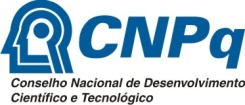 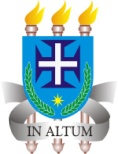 AUTORIZAÇÃO DOS PAIS OU RESPONSÁVEL LEGAL – PROGRAMA DE INICIAÇÃO CIENTÍFICA DO ENSINO MÉDIO – PIBIC - EM / CNPq Eu,  ________________________________________(pai, mãe ou responsável legal), CPF n°_____________autorizo_____________________________ (nome do(a) discente) a participar do Programa de Iniciação Científica do Ensino Médio – PIBIC-EM/CNPq na Universidade Estadual de Santa Cruz e tenho conhecimento das normas do edital PIBIC – EM. Ilhéus, Campus Soane Nazaré de Andrade, ____/____/_____.________________________________________Assinatura do responsável